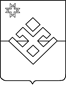 ПОСТАНОВЛЕНИЕГлавы муниципального образования «Бурановское»от 19  марта  2021 года                     с. Яган-Докья                                    № 4На основании постановления Главы муниципального образования «Бурановское» от 03.02.2021 г. № 1 «О проведении публичных слушаний по проекту «О внесении изменений в Генеральный план муниципального образования «Бурановское», протоколов публичных слушаний от 18.03.2021 г. (с. Яган-Докья- ЦСДК с. Яган-Докья, , с.Бураново- СДК с. Бураново, д.Чутожмон и д. Ильинск  около магазина райпо д. Чутожмон, д. Пуро-Можга- СК д. Пуро-Можга), руководствуясь Федеральным законом от 06.10.2003 г. № 131-ФЗ «Об общих принципах организации местного самоуправления в Российской Федерации», Уставом муниципального образования «Бурановское»,  Положением о порядке организации и проведения публичных слушаний в муниципальном образовании «Бурановское» ПОСТАНОВЛЯЮ: 1. Заключение по результатам публичных слушаний по обсуждению проекта «О внесении изменений в Генеральный план и застройки муниципального образования «Бурановское» одобрить с изменениями.2. Информацию о результатах публичных слушаний  разместить на официальном сайте муниципального образования «Бурановское».Глава муниципального образования «Бурановское»                                                                                  Н.В ДевятоваПриложение  к постановлению                                                                                 Главы муниципального                                                                                         образования «Бурановское»                                                                                        от 19  марта 2021 года № 4Заключениео результатах публичных слушаний      Организатор публичных слушаний Администрация муниципального образования «Бурановское»      Количество участников, которые приняли участие в публичных   слушаниях 56 человек из них:      с. Яган-Докья-8 человек      с. Бураново-11 человек      д. Чутожмон-17 человек в том числе 2 человека д. Ильинск      д. Пуро-Можга-20 человек     На основании протоколов публичных слушаний от 18 марта 2021 года №№ 2,3,4,5. Рассмотрев предложения по проекту внесения изменений в Генеральный план муниципального образования «Бурановское» Малопургинского района Удмуртской РеспубликиРЕШИЛ:Публичные слушания по вопросу разработки проекта внесения изменений в генеральный план муниципального образования «Бурановское) (далее по тексту проект) признать состоявшимися.Внести в Проект дополнительное изменение :Земельный участок  с адресным ориентиром: примерно 90м на северо-восток от адресного ориентира УР, Малопургинский район, д. Чутожмон, ул. Центральнаяд.2 , ориентировочной площадью 150 кв.м. в функциональную зону «Общественно деловая зона» с функциональной зоны «Территории сельскохозяйственных угодий» для строительства обелиска   (данное предложение было внесено на публичных слушаниях в д. Чутожмон)В остальной части проект внесения изменений в Генеральный план муниципального образования «Бурановское» одобрить.Об утверждении заключения по результатам публичных слушанийПредложения и замечания граждан , являющихся участниками публичных слушанийПредложения и замечания граждан , являющихся участниками публичных слушанийУчастник публичных слушаний внесший предложение и (или) замечание)Содержание предложений и (или) замечанийНикитин Валерий ГеоргиевичВключить земельный участок  с адресным ориентиром: примерно 90м на северо-восток от адресного ориентира УР, Малопургинский район, д. Чутожмон, ул. Центральнаяд.2 ориентировочной площадью 150 кв.м в функциональную зону «Общественно деловая зона» с функциональной зоны «Территории сельскохозяйственных угодий», а также о намерениях его использования для последующего строительства обелиска. 